         (nu produce efecte juridice)*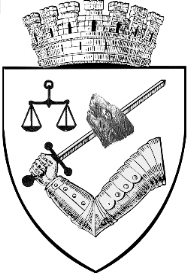 										P R I M A R									             Soós ZoltánR E F E R A T   privind justificarea promovării în regim de urgență a proiectului de hotărâre  privind aprobarea rectificării bugetului local alUnității Administrativ Teritoriale – Municipiul Târgu Mureș pentru anul 2021	Conform referatului nr.59.7057/7.300/4.055/25.08.2021 emis de Serviciul Public Administrația Domeniului Public Serviciul Siguranța Circulației , Transport Rutier și Transport Local, pentru asigurarea serviciului public de transport local pe raza Municipiului Târgu Mureș se impune rectificarea de urgență a bugetului local  cu scopul includerii în buget  a sumelor necesare pentru plata compensațiilor pentru transportul în comun.              în temeiul art. 7 pct. 13 din Legea nr. 52/2003/R, privind transparenţa decizională în administraţia publică, se impune promovarea în regim de urgență a proiectului de hotărâre privind aprobarea rectificării bugetului local al Unității Administrativ Teritoriale – Municipiul Târgu Mureș pentru anul 2021.p.Director executiv		                  		  		   ec. Cătană Claudia Georgeta			  		                   